TJA 3. URA 5.b   Za današnje delo potrebuješ delovni zvezek in odprt portal iRokus.WB, pg. 83/ nalogi 1 in 21. naloga. Poslušaj in ponovi za govorcem.2. nalogo lahko rešiš samostojno. Poslušaj pesmico.  Where would you like to go?https://www.youtube.com/watch?v=YWZrnYt60XY Where would you like to go? Where could it be? To see some animals. What would you like to see?Would you like to go to the jungle? What do you think we’ll see? What about a monkey? Swinging in a tree.What about a crocodile? Crawling sleepily. What about an elephant? Walking noisily What about a lion? Roaring ferociouslyZapoj pesmico, ali si lahko izmisliš ples zanjo ?TJA 4. URA 5. bZapoj pesmico iz učbenika str. 110 It's a big wide world.Poslušaj pesmico o celinah in ponovi za govorcem.https://www.youtube.com/watch?v=dk8zDjQT0aE Če imaš še čas, lahko ponoviš besede iz te enote s pomočjo računalnika.Klikni na povezavo: https://www.spellingtraining.com/index.html?&nev&dtq&tzqhmtjy&lqtzj&nbtl&vrzh&ltfz&venotc&tsnemtjdy&nzdcdmy&vptlynbtqw&rymzdbhlyq&sblbqnzpy&vdbblyq&lqedp  Tu imaš besede, ki smo se jih učili pri pouku v zvezi s prevozom. Klikni na Listen na desni strani besede. Slišal boš besedo in videl slikico.Potem na isti spletni strani klikni na enega od teh okvirčkov, da prideš do igrice, s katero vadiš zapis.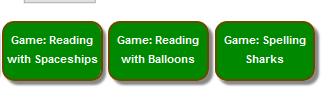 TJA 5. URA 5.bV prvem stolpcu so sličice otrok. V drugem stolpcu boš slišal, kaj so ti povedali, kam bodo odšli na potovanje za svoj rojstni dan. Prepiši vseh 12 povedi v svoj zvezek.(Pri prvih dveh primerih imaš še nekaj pomoči, pri drugih dveh pa vpiši sam. Tisto, na kar moraš biti posebej pozoren, sem označila z barvami.)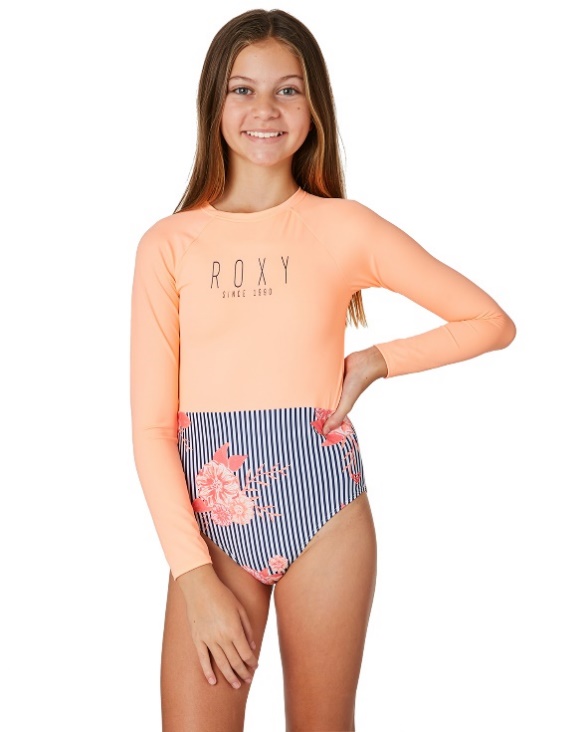 Her birthday is in She'd like to go toShe'd travel there by 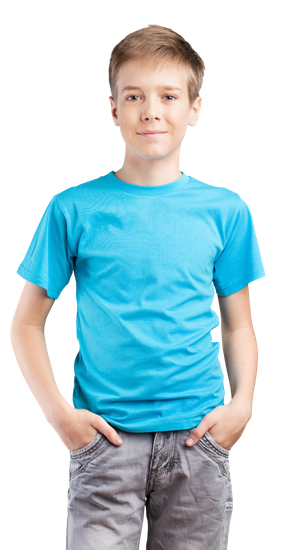 His birthday is inHe'd like to go toHe'd travel there by 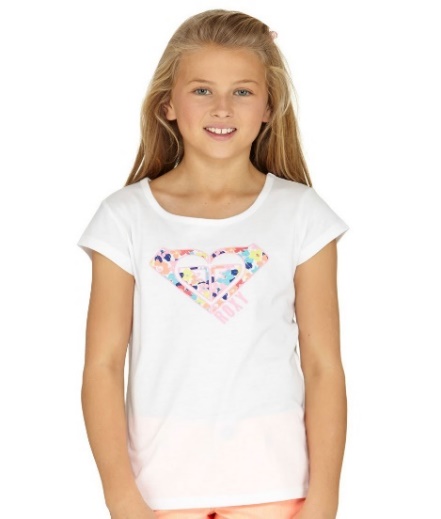 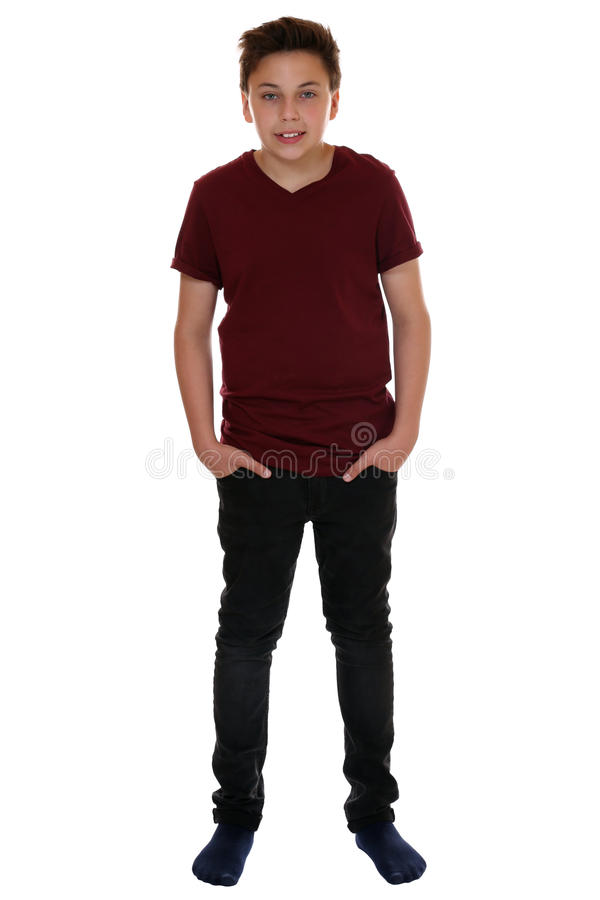 